Nõuded vihikutele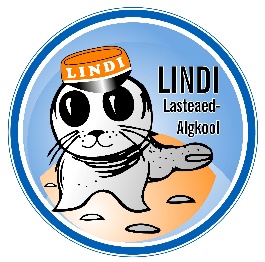 Matemaatika vihikVäikeste ruutudega vihik.Vihiku esikaanele kirjutatakse pealdis. Näide: MatemaatikaLindi Lasteaed-Algkool…. klassEes- ja perekonnanimi202.. / 202 .. öaVihiku välimus on korrektne. Vihik on vajadusel ümbritsetud kattepaberi ja/või kilekaantega.Vihik on jooniud joonlaua ja hariliku pliiatsiga 4 ruutu välisäärelt ja 2 ruutu siseäärelt.Vihiku esimese lehe ülemisest äärest jäetakse vabaks 9 ruutu ja kirjutama hakatakse 10-ndalt ruudult.Pealkirjade kirjutamine:Kui ülesannete numeratsioon läbib õpiku, siis kirjutatakse ainult ülesande number. Näiteks: Ül 1 või Ülesanne 1. Kui ülesannete numeratsioon ei läbi õpikut, siis märgitakse ka lehekülje number. Näiteks: Ül 1 lk 23.Pealkirjadele tõmmatakse joonlauaga alla üks joon (soovitavalt värviline).Kuupäev kirjutatakse pealkirjaga samale reale välimise äärejoone taha. Näiteks: 07.09.Pealkirja ja ülesande vahele jäetakse 2 ruutu.Ülesannete vahele jäetakse 4 ruutu. Uue leheküle algusesse jäetakse vabaks 2 ruutu.Lehekülje alumisel serval jäetakse vabaks 2 ruutu.Tulpade vahele jäetajkse 2-4 ruutu.Tähtsatele lausetele (reeglitele) tehakse joonlauda kasutades värviline raam ümber.Joonised tehakse vihikusse hariliku pliiatsiga. Kirjutusvahendid:1. ja 2. klass harilik pliiats3. ja 4. klass sinine tindipliiats      17. Parandused tehakse ühekordse mahatõmbamisega. Korrektorit ei kasuta.Nõuded vihikuteleEesti keele vihikEesti keele vihik on jooneline. Kasutatakse järgmisi vihikuid: 1.klass üks abijoonega vihik2.klassis kaks abijoonega vihikut3.klassis kaks 20 joonega vihitut4.klassis kaks 20 joonega vihikut.Vihiku esikaanele kirjutatakse pealdis. Näide: Harjutused / Loovtööd ja etteütlusedLindi Lasteaed-Algkool…. klassEes- ja perekonnanimi202.. / 202 .. öaVihiku välimus on korrektne. Vihik on vajadusel ümbritsetud kattepaberi ja/või kilekaantega.Vihik on joonitud joonlaua ja hariliku pliiatsiga. Siseääre laius 1 cm ja välisääre laius 2 cm.Vihiku esimesel lehel alustatakse kirjutamist 5. joonel.Uuel leheküljel jätkatakse kirjutamist esimeses joonevahes. Valgele ülemisele ja alumisele äärele ei kirjutata. Kahe töö vahele jäetaks vabaks kaks joont.Pealkirjadele tõmmatakse joonlauaga alla üks joon (soovitavalt värviline). Pealkirja ei jäeta üksi eelmise lehe lõppu. Pealkirja ja teksti vahele jäetakse üks vaba joon.Tähtsatele lausetele (reeglitele) tehakse joonlauda kasutades värviline raam ümber.Kõik read, peale taandrea, algavad ja lõppevad ühekaugusel. Üle äärejoonte ei kirjutata. Taandrea alguseks jäetakse ühe sõrme laius.Kuupäev kirjutatakse pealkirjaga samale reale välimise äärejoone taha. Näiteks: 07.09.Kirjutusvahendid:1. ja 2. klass harilik pliiats3. ja 4. klass sinine tindipliiatsKäekiri peab olema loetav ja ühtlane. Parandused tehakse ühekordse mahatõmbamisega. Korrektorit ei kasuta.